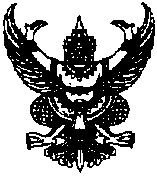 ประกาศองค์การบริหารส่วนตำบลตลิ่งชันเรื่อง     ประกาศสรุปผลการดำเนินการจัดซื้อจัดจ้างประจำเดือนเมษายน  2558……………………………………………………………….	         ด้วยองค์การบริหารส่วนตำบลตลิ่งชัน  ได้ดำเนินการจัดซื้อจัดจ้างประจำเดือนเมษายน  2558  จำนวน  9 รายการ  เพื่อเป็นการประชาสัมพันธ์เผยแพร่ให้ประชาชนได้รับทราบ  ถึงผลการพิจารณาการจัดซื้อ     จัดจ้างขององค์การบริหารส่วนตำบลตลิ่งชัน   อำเภอท่าศาลา   จังหวัดนครศรีธรรมราช ประจำเดือนเมษายน 2558  จึงได้จัดรายงานสรุปผลการจัดซื้อจัดจ้างซึ่งแนบมาพร้อมนี้          จึงขอประกาศและประชาสัมพันธ์ให้ทราบโดยทั่วกัน                                          		ประกาศ    ณ     วันที่   8   เดือน พฤษภาคม  พ.ศ.  2558							ชัยวุฒิ  แก้วอย่างดี                                                                    ( นายชัยวุฒิ  แก้วอย่างดี )                                                            นายกองค์การบริหารส่วนตำบลตลิ่งชันสรุปผลการดำเนินการจัดซื้อจัดจ้างในรอบเดือน   เมษายน  2558องค์การบริหารส่วนตำบลตลิ่งชัน  อำเภอท่าศาลา  จังหวัดนครศรีธรรมราชวันที่  8  เดือน  พฤษภาคม  พ.ศ. 2558  -2-ลำดับที่งานจัดซื้อ/จัดจ้างวงเงินที่จะซื้อ/จ้างราคากลางวิธีซื้อ/จ้างรายชื่อรายชื่อการพิจารณาคัดเลือกการพิจารณาคัดเลือกเหตุผลคัดเลือกโดยสังเขปเลขที่และวันที่ของสัญญาหรือข้อตกลงในการซื้อ/จ้างลำดับที่งานจัดซื้อ/จัดจ้างวงเงินที่จะซื้อ/จ้างราคากลางวิธีซื้อ/จ้างผู้เสนอราคาราคาที่เสนอผู้ที่ได้รับการคัดเลือกราคาเหตุผลคัดเลือกโดยสังเขปเลขที่และวันที่ของสัญญาหรือข้อตกลงในการซื้อ/จ้าง1.จัดซื้อชุดนักกีฬาและฟุตซอล99,00099,000ตกลงราคาซื้อร้านบุญศรีสปอร์ตโดยนางสาครรัตน์ น้อยหีด99,000ร้านบุญศรีสปอร์ตโดยนางสาครรัตน์ น้อยหีด99,000ราคาต่ำสุด13/25587 เม.ย 582.จัดซื้อถ้วยรางวัล วัสดุกีฬา  ของรางวัลกีฬาพื้นบ้าน  47,80547,805ตกลงราคาซื้อร้านบูรพาเครื่องเขียนโดยนายประเสริฐ 47,805ร้านบูรพาเครื่องเขียน47,805ราคาต่ำสุด15/25588 เม.ย 58และอุปกรณ์กีฬาพื้นบ้านรจนวิจิตร3.จัดซื้อเครื่องดื่ม15,36815,368ตกลงราคาซื้อร้านรักษ์บ้านเกิด15,368ร้านรักษ์บ้านเกิด15,368ราคาต่ำสุด16/2558(โครงการกีฬาตลิ่งชันคัพ)โดยนายอุธร  รอดภัย20 เม.ย 584.จัดจ้างป้ายไวนิล  ประชาสัมพันธ์โครงการ6,4326,432ตกลงราคาจ้างนายสมชาย  สลาม6,432นายสมชาย  สลาม6,432ราคาต่ำสุด22/25582 เม.ย. 58จัดงานประเพณีวันกตัญญูปี 25585.จัดจ้างป้ายไวนิล  ประชาสัมพันธ์โครงการ14,00014,000ตกลงราคาจ้างนายสมชาย  สลาม14,000นายสมชาย  สลาม14,000ราคาต่ำสุด23/25583 เม.ย. 58แข่งขันกีฬาฟุตบอลต้านยาเสพติด ครั้งที่ 14ลำดับที่งานจัดซื้อ/จัดจ้างวงเงินที่จะซื้อ/จ้างราคากลางวิธีซื้อ/จ้างรายชื่อรายชื่อการพิจารณาคัดเลือกการพิจารณาคัดเลือกเหตุผลคัดเลือกโดยสังเขปเลขที่และวันที่ของสัญญาหรือข้อตกลงในการซื้อ/จ้างลำดับที่งานจัดซื้อ/จัดจ้างวงเงินที่จะซื้อ/จ้างราคากลางวิธีซื้อ/จ้างผู้เสนอราคาราคาที่เสนอผู้ที่ได้รับการคัดเลือกราคาเหตุผลคัดเลือกโดยสังเขปเลขที่และวันที่ของสัญญาหรือข้อตกลงในการซื้อ/จ้าง6.จัดจ้างตกแต่งสถานที่และจัดพานดอกไม้สำหรับ14,00014,000ตกลงราคาจ้างร้านรักษ์บ้านเกิดโดยนายอุธร  รอดภัย14,000ร้านรักษ์บ้านเกิด14,000ราคาต่ำสุด25/25587 เม.ย. 58พิธีรดน้ำผู้สูงอายุ ปี25587.จัดจ้างเหมาตกแต่งเตรียมสถานที่แข่งขันกีฬาตลิ่งชัน15,30015,300ตกลงราคาจ้างนายสุนันต์  คงช่วย15,300นายสุนันต์      คงช่วย15,300ราคาต่ำสุด27/25589 เม.ย. 58คัพ ครั้งที่ 148.จัดจ้างเหมาชุดการแสดงพิธีเปิด จำนวน 1 ชุด6,5006,500ตกลงราคาจ้างนางนวพร  มีแก้ว6,500นางนวพร  มีแก้ว6,500ราคาต่ำสุด28/255817 เม.ย. 589.จัดจ้างเหมาเช่าเครื่องเสียงและเต็นท์พร้อมเก้าอี้27,20027,200ตกลงราคาจ้างร้านรักษ์บ้านเกิดโดยนายอุธร  รอดภัย27,200ร้านรักษ์บ้านเกิด27,200ราคาต่ำสุด30/255817 เม.ย. 58จำนวน  3  หลัง (โครงการกีฬาตลิ่งชันคัพ)